МКУ «Управление образованием Администрации города Бийска»МБДОУ «Детский сад №72»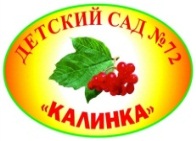 Сценарий развлечения ко дню матери "Мама - главное слово в каждой судьбе"Провели:     Попова О.В. (воспитатель)				Онипченко Е.С. (муз.руководитель)ноябрь 2015г.	Дорогие  гости, дорогие наши мамы, сегодня в День Матери примите наши самые искренние поздравления. А выступят перед вами ваши самые дорогие, самые любимые, самые очаровательные дети.Вход детей под музыку.Чтение стихотворений.ДАША В.: Мамочка милая, добрая, славная!
Ты есть у меня – это самое главное!
Прими поздравления с маминым днем:
Здоровья и счастья, успехов во всем.
Саша С.: Ты - сама красота! Это раз!
Ты - сама доброта! Это два!
Дружно скажем тебе, три, четыре,
Ты – лучшая мамочка в мире!
Ведущая: Дорогие мамы!
За доброту вашу, за руки золотые,
За материнский ваш совет
Вам желают дети наши
«Живите родные по тысячу лет!»
Леша: 
Мама! Бесконечна твоя доброта,
И забота не знает усталости
Материнской души красота
Неподвластна невзгодам и старости,
Пусть идут чередою года,
И ложатся морщинки упрямо
Будь здорова ты, мама, всегда
Будь ты счастлива, милая мама!Песня: "Мамочка" Дети садятся на стулья.Ведущий: Дорогие наши мамы! В детстве вы все, наверняка, мечтали стать мамами! Ваша мечта сбылась и вы стали самими заботливыми, ласковыми и любимыми мамами в мире. Наши девочки тоже мечтают стать мамами и сейчас мы увидим какими они мечтают быть мамочками. Сценка "Две мамы"Ведущий: Наши дети стали совсем взрослыми и талантливыми во всем. И сегодня они для Вас подготовили танцевальный мастер-класс. Просим всех на сцену.Дети показывают различные движения под музыку (Танец маленьких утят, Рок - н - ролл, цыганочка, кадриль, ламбада).Ведущий: Предлагаю немного отдохнуть и посмотреть самый нежный и чувственный танец "Мамочка милая"Ведущий: Накануне ребята нарисовали портреты своих мам. И Сейчас мы Вас приглашаем на выставку, на которой Вам необходимо узнать свой образ.Исполнение частушек:Все: Всем мамулям в этот день
Дарим мы частушки,
Чтобы мамочки у нас
Были веселушки!1. Это слово говорим
Каждый раз по двести раз:
Мама, дай! Да принеси!
Мама, мама, помоги!2. Кто нас учит щи варить,
Постирать, посуду мыть,
Кто прощает все на свете,
Это МАМА – знают дети.3. Нашу маму на работе
Сильно уважают,
А домой она приходит –
Сильно обожают!4. Я люблю свою мамулю,
Она добрая душа,
Если где-то я халтурю,
Все прощает мне она.5. Не сердитесь вы на маму,
Если говорит не то,
Лучше обнимите маму,
Поцелуйте горячо.6. Папа сильный, папа умный,
Папа замечательный,
Только мамочка всегда
Добрее обязательно.7. Если сердитесь на маму,
Что сует свой нос в дела,
Станете вы тоже мамой,
Вот поймёте вы тогда!8. Папа мне решил задачу,
В математике помог.
Мы потом решали с мамой
То, что он решить не смог.9. Юля вымыла полы,
Оля помогала,
Только жалко – мама снова
Всё перемывала.10. Закопчённую кастрюлю
Оля чистила песком
Два часа в корыте Олю
Мыла бабушка потом.Все: Пусть звенят повсюду песни
Про любимых наших мам.
Мы за всё, за всё, родные,
Говорим: «Спасибо Вам!»Мы частушки вам пропели
хорошо ли , плохо ли.
А теперь мы вас попросим,
Чтоб вы нам похлопали.Ведущий:
Любите маму. Пока она смеётся,
Пока от нежности горят её глаза,
Пока любовью сердце её льётся.
Любите маму. Она с Вами до конца.

Любите маму. Жизнь не бесконечна.
Любите до последних ясных дней.
И в этом мире, хоть не безупречном
Её глаза, как солнечный ручей.

Дорогие мамы! Мы с детками подготовили для Вас фильм с поздравлениями, пожалуйста ваше внимание на экран.Вручение подарков мамам, сделанных своими руками.